experiences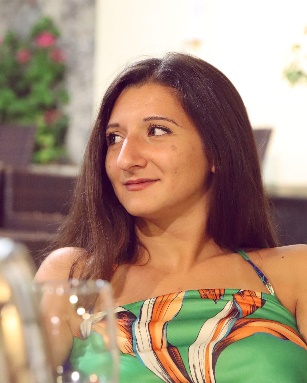 OTHER WORK EXPERIENCESeducationpublications and congresseslanguagesgiovanna troisiDate of birth: 28/09/1996Address: 00183, RomeEmail: giovanna.troisi@uniroma1.it11/2022 – todayPhD PSYCHOLOGY AND COGNITIVE SCIENCESuniversitY OF ROME “Sapienza”09/2021 – 03/2022TRAINEE IN CLINICAL PSYCHOLOGY (500 HOURS) PSYCHODIAGNOSIS AND PSYCHOTHERAPY PRIVATE CENTER “klinikos”03/2021 – 09/2021TRAINEE IN GENERAL PSYCHOLOGY (500 HOURS) universiTY OF ROME “sapienza”. department of dynamic and clinical psychology and health sciences01/2022– 10/2022SOCIAL OPERATORcooperativa sociale “hagape 2000”2018/2022activity tutoronlus “il ponte 2008”09/2021 – 06/2022: Lab of Scenography – “Viaggiatori nell’arte” project01/2020 – 06/2021: Online lab “Ciao, sono io!”09/2019 – 05/2020: Lab “Consapevolezza di sé” – I.S.O.L.A project11/2018 – 06/2019: Lab of Theatre and Movement09/2022LICENSE TO PRACTICE AS psychologist  11/2020master degree in clinical psychology (lm-51)university of rome “sapienza”Final mark: 110/110 cum laude (full marks with honors)07/2018bachelor degree in psychologic sciences and techniques (l-24)university of chieti and pescara “gabriele d’annunzio”Final mark: 103/11007/2015high school leaving qualification in classical studiesclassical high school of salerno “torquato tasso”Final mark: 100/100Forte, G., Troisi, G., Pazzaglia, M., Pascalis, V. D., & Casagrande, M. (2022). Heart rate variability and pain: a systematic review. Brain sciences, 12(2), 153.10/2021 SIPF’s Congress (poster section): Troisi, G., Casagrande, M., Favieri, F., Forte, G. The role of cognitive inhibition in the autonomic responses to pain: an empirical study.Forte, G., Troisi, G., Pazzaglia, M., Pascalis, V. D., & Casagrande, M. (2022). Heart rate variability and pain: a systematic review. Brain sciences, 12(2), 153.10/2021 SIPF’s Congress (poster section): Troisi, G., Casagrande, M., Favieri, F., Forte, G. The role of cognitive inhibition in the autonomic responses to pain: an empirical study.Forte, G., Troisi, G., Pazzaglia, M., Pascalis, V. D., & Casagrande, M. (2022). Heart rate variability and pain: a systematic review. Brain sciences, 12(2), 153.10/2021 SIPF’s Congress (poster section): Troisi, G., Casagrande, M., Favieri, F., Forte, G. The role of cognitive inhibition in the autonomic responses to pain: an empirical study.ITALIAN: MOTHER TONGUEINGLESE: fluentSPAGNOLO: GOOD